33.pielikumsPriekules novada pašvaldības domes2016.gada 28.janvāra sēdes protokolam Nr.2, 34.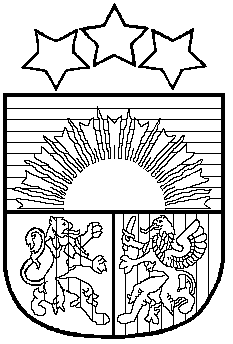 LATVIJAS REPUBLIKAPRIEKULES NOVADA PAŠVALDĪBAS DOMEReģistrācijas Nr. , Saules iela 1, Priekule, Priekules novads, LV-3434, tālrunis , fakss 63497937, e-pasts: dome@priekulesnovads.lvLĒMUMSPriekulē2016.gada 28.janvārī                 	                                                                             Nr.234.Par 11.03.2011. Zemes nomas līguma Nr. 3-36/8/2011 termiņa  pagarināšanu V.B.2016.gada  11.janvārī, reģ.Nr.2.1.4/53 Priekules novada pašvaldībā saņemts V.B., dzīvojošs [:], Priekule, iesniegums, kurā lūgts pagarināt 2011.gada 11.marta līgumu Nr.3-36/8/2011 par zemes nomu Tirgus iela 2 un Parka iela 19B, Priekule.Pamatojoties uz Priekules novada domes 2013.gada 31.janvāra lēmumu (prot. Nr.1), 71.§ ”Par 11.03.2011.zeme Tirgus iela 2 un Parka iela 19B Priekule, Priekules nov., nomas līguma pagarināšanu V.B.”  2011.gada 11.martā starp Priekules novada domi un V.B. tika noslēgts Zemes nomas līgums Nr.3-36/8/2011 par daļu no zemesgabala Tirgus iela 2, Priekule, apzīmējums kadastrā 6415 003 0168, un Parka iela 19B, Priekule, kadastra apzīmējums 6415 003 0156 2000 m² kopplatībā nomu, ganību ierīkošanai. Nomas līguma termiņš 2016.gada 31.janvāris. Ņemot vērā iepriekš minēto un pamatojoties likumu „Par pašvaldībām”14.panta pirmās daļas 2.punktu, Priekules novada pašvaldības26.09.2013. Saistošie noteikumi Nr.9, „Par neapbūvētu Priekules novada pašvaldībai piederošu vai piekrītošu zemesgabalu nomas maksas noteikšanas kārtību” 2.punkta, 2.1.apakšpunktu, kas nosaka, ka sakņu dārziem, kuru platība ir līdz 400 m², ne mazāk kā 4,0 EURO gadā, 2.2. apakšpunktu, kas nosaka, ka sakņu dārziem ar platību vairāk kā 400 m² ne mazāk kā 7,00 EURO gadā, V.Beržanska iesniegumu, atklāti balsojot PAR - 13 deputāti (Malda Andersone, Inita Rubeze, Arnis Kvietkausks, Inese Kuduma, Rigonda Džeriņa, Vaclovs Kadaģis, Andis Eveliņš, Mārtiņš Mikāls, Ainars Cīrulis, Vija Jablonska, Arta Brauna, Gražina Ķervija,  Andris Džeriņš); PRET -  nav; ATTURAS -  nav; Priekules novada pašvaldības dome NOLEMJ:1. Pagarināt 2011.gada 11.martā starp Priekules novada domi un V.B. noslēgto Zemes nomas līgumu Nr. 3-36/8/2011(turpmāk –līgums) , izsakot zemes nomas līgumu jaunā redakcijā, par zemes nomu –daļu no rezerves zemes fonda zemes Tirgus iela 2, Priekule, kadastra apzīmējums 6415 003 0168 un daļu no rezerves zemes fonda zemes Parka iela 19B, Priekule, kadastra apzīmējums 6415 003 0156 2000 m² kopplatībā, ganībām , nosakot:- nomas līguma termiņu no 2016.gada 1.februāri līdz 2021.gada 31.decembrim.2. Papildināt līguma 3.punkta 3.1.apakšpunkta teikumu ar vārdiem “ no zemes kadastrālās vērtības” ar vārdiem     “ bet ne mazāk kā  7 EUR” .Nomnieks papildus nomas maksai iznomātājam maksā likumā  noteikto  nekustama  īpašuma nodokli.3. Līguma 3.punkta 3.3.apakšpunktā aizstāt vārdu “ Priekules novada dome” ar vārdiem “ Priekules novada pašvaldība” 4.Priekules novada pašvaldības nekustamo īpašumu speciālistei (V.Rubeze) viena mēneša laikā sagatavot šī lēmuma 1.punktam atbilstošu līgumu.  5. Atbilstoši Administratīvā procesa likuma 70.panta pirmajai daļai lēmums stājas spēkā ar tā paziņošanas brīdi adresātam. 6.   Šo lēmumu var pārsūdzēt Priekules novada pašvaldībai viena mēneša laikā no tā spēkā stāšanās dienas.  Lēmums nosūtāms:1 eks.V.B.: adrese [:], Priekule Priekules nov., LV-3434;1 eks.Attīstības plānošanas nodaļas nekustamo īpašumu speciālistei V.Rubezei;1 eks. Finanšu nodaļas grāmatvedei I.Sokolovskai.Pašvaldības domes priekšsēdētāja						V.Jablonska